Kalendář turistických akcí2020Klub českých turistů, odbor Líněwebové stránky http://kctline.euweb.cz/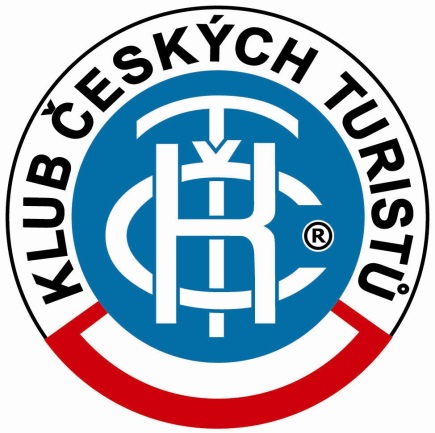 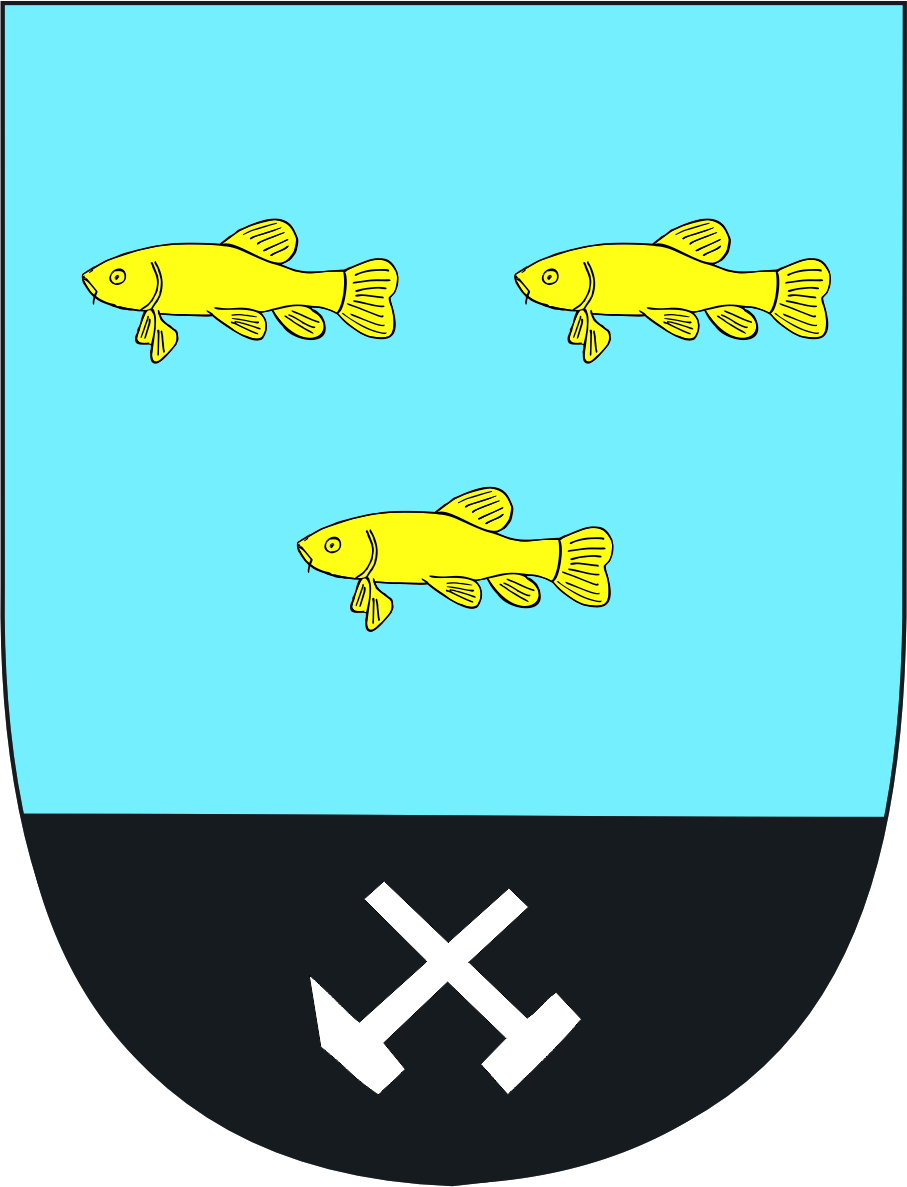 Několik slov úvodemVážené členky, vážení členové Klubu českých turistů, odbor Líněa přátelé turistiky.Právě jste dostali do rukou Kalendář turistických akcí Klubu českých turistů, odbor Líně na rok 2020. Vznikl za spolupráce, jak je v posledních letech zvykem, Karla Lukáše, Václava Straky a  Ing. Petra Vlčka.Připravili jsme pro vás celou řadu zajímavých akcí. Můžete se vydat na turistické pochody našeho odboru, vyjet s námi veřejnou dopravou za poznáním pamětihodností Prahy a jejího blízkého okolí, nastoupit do smluvního autobusu a odjet na jednodenní autobusové výlety a nakonec se můžete zúčastnit úklidu odpadků a nepořádku v okolí Líňské okružní trasy a přispět tak k očistě přírody v okolí Líní a Sulkova, kterou tak rádi navštěvujeme.Věřím, že každý z Vás si vybere turistickou akci, která jej zaujmeme a přinese mu nezapomenutelné zážitky z pohybu v přírodě, nové poznatky o kulturních památkách a přírodních zajímavostech.Těším se na časté setkání s Vámi. Buďte vítáni u bohatě prostřeného turistického stolu.Karel Lukáš, předseda Klubu českých turistů, odbor Líně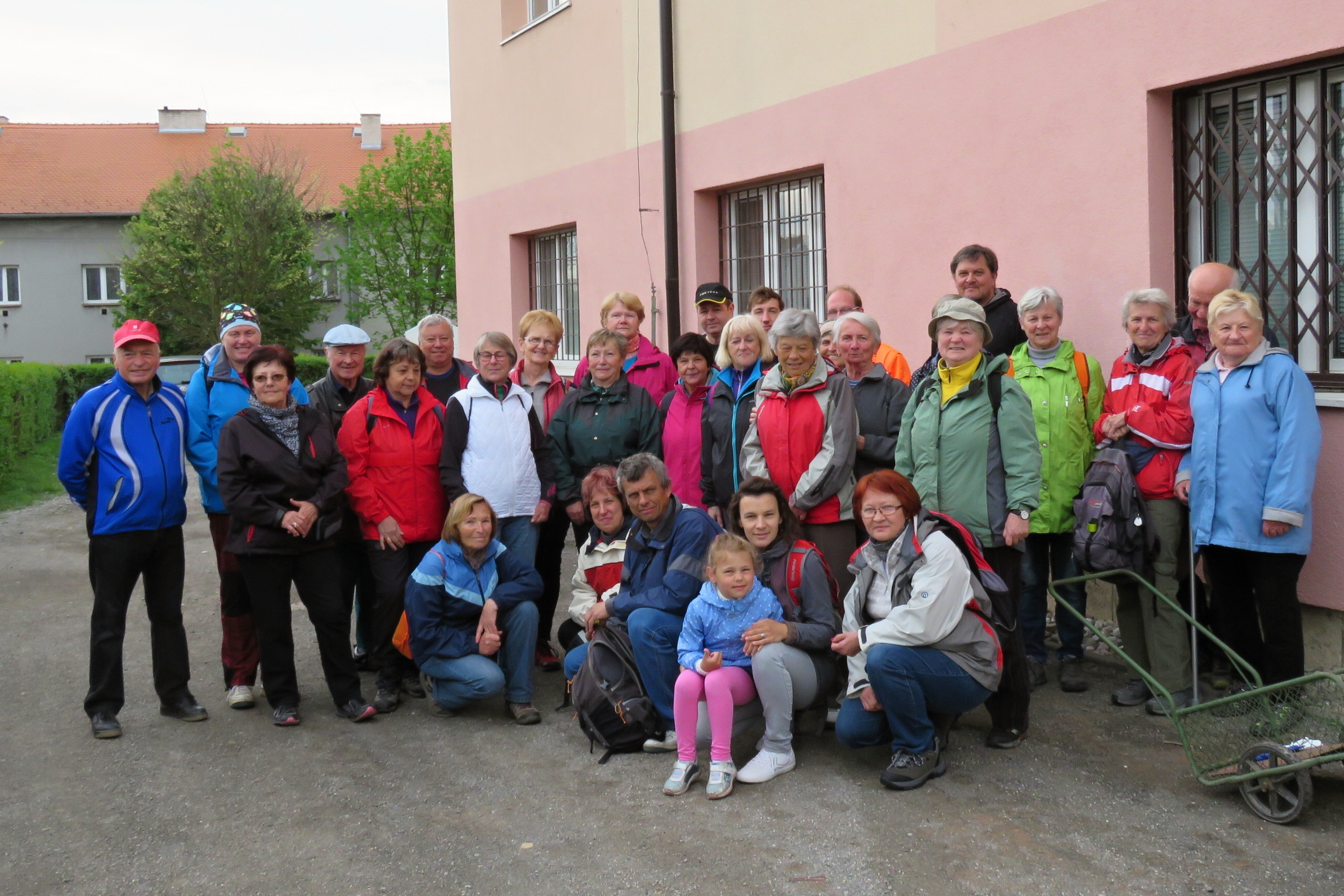 LEDEN18. 1.   ČLENSKÁ SCHŮZE KLUBU ČESKÝCH TURISTŮ,  ODBOR LÍNĚSo        Místo konání: Líně, Obecní dům, Hornická ulice od 16:30 hodinVybírání členských příspěvků od 15:30 hodin Po skončení schůze krátká přednáška s promítáním Ing. Petra Vlčka o Gruzii.ÚNOR22. 2.	KOUZLO ZIMNÍHO LESA - pěší turistikaSo	21. ročník turistického pochodu Klubu českých turistů, odbor LíněTrasy: 8, 12, 14, 20 a 26 km -  mapa KČT č. 31Start: pro trasy 8 a 12 km: Líně, Obecní dům   9:00  -  10:00 hod.          pro trasy 14 km: Plešnice, ŽST   9:10  -  9:45 hod.          pro trasy 20 a 26 km: Pňovany, ŽST   9:15  -  9:45  hod.Cíl: Tlučná, restaurace Na schůdkách 11:00 - 16:00 hod.       -  cíl pro trasy 8, 14 a 20 km        -  průchozí cíl pro trasu 12 km (cíl v Líních nebude obsazen) a trasu 26 km (cíl v Plzni – Nové Hospodě, konečná MHD nebude obsazen)Informace: Miroslava Helclová, mobil 605 221 810, e-mail: miroslava.helclova@email.cz ;  kctline@seznam.cz; web: http://kctline.euweb.czDuben4.4.	Rozhledny Jarník a Vysoký Kamýk - pěší turistikaSo	Turistická akce s podporou autobusuTrasy: 12,14, 15, 17, 22, 24, 32 kmmapy KČT: č. 71 * atlas SHOCART strana: 433, 434, 474, 475, 476Odjezd busu: Zbůch, zastávka busu U školy a U šachty 5:50 * Líně 6:00 * Sulkov 6:05 *Plzeň, Husova zast. MHD u ČNB 6:15 * Plzeň – Slovany (konečná tram. č.1, zastávka MHD) 6:25 hod.Předpokládaný příjezd do Plzně (bez záruky): 18:45 hod.Starty tras: 12, 14, 22, 24, 32 km: Všeleč (odbočka ZTZ ze silnice) * 15,17 km: PasekyMezi-cíl pro trasy 14,12 km (převoz autobusem do obce Horní Novosedly)Cíle: 15, 22 km: Horní Novosedly * 12,14,17,24, 32 Písek, Kamenný most (Úřad práce)Zajímavosti na trase: Rozhledny Jarník a Vysoký Kamýk, vyhlídky na Písek a samotné město, příroda Píseckých hor.Přihlášky do 27.3.2020 * Cena za dopravu: 300 Kč + nečlen odboru startovné 20 Kč (děti a studenti do 26 let 50% sleva: 150 Kč + nečlen odboru startovné 20 Kč)Informace a přihlášky: Petr Vlček, mobil: 737 083 120 * e-mail: fpevlk@seznam.cz18.4.	Židova strouha - pěší turistikaSo	Turistická akce s podporou autobusuTrasy: 10, 20,24,28 km - mapy KČT: č. 71 * atlas SHOCART strana: 476, 477Odjezd busu: Zbůch, zastávka busu U školy a U šachty 5:35 * Líně 5:45 * Sulkov 5:50 *Plzeň, Husova zast. MHD u ČNB 6:00 * Plzeň – Slovany (konečná tram. č.1, zastávka MHD6:10 hod.Předpokládaný příjezd do Plzně (bez záruky): 19:00 hod.Starty tras: 24, 28 km Týn n.V. U Masláka * 20 km Týn n.V. (náměstí) * 10 km Židova strouha (Mlýn na strouze)Cíl: vše Bechyně (ČD nádraží)Zajímavosti na trase: údolí potoka Židova strouha, rozhledna V Semenci, město Týn n.V., soutok Lužnice a Vltavy, Bechyně (město, zámek, lázně)Přihlášky do 10.4.2020 * Cena za dopravu: 320 Kč + nečlen odboru startovné 20 Kč (děti a studenti do 26 let 50% sleva: 160 Kč + nečlen odboru startovné 20 Kč)Informace a přihlášky: Petr Vlček, mobil: 737 083 120 * e-mail: fpevlk@seznam.cz25.4.	ČTYŘI ROČNÍ OBDOBÍ – JARO - pěší turistika So	Místo konání: Praha a okolíDopolední trasa: Jméno, které bude žít – 5 km – mapa KČT: č.37             Zajímavosti na trase: Buštěhradské muzeum Oty Pavla, Památník LidiceOdpolední trasa: Usedlosti, mlýny, vily v Tiché Šárce – 6 km – podle popisu průvodceDopravní spojení: tam –vlak: Plzeň, hl. n. 6:00 – Praha hl.n. 7:19 hod.; zpět – vlak: Praha hl.n. 16:45 – Plzeň hl. n. 17:59 hod.             Přihlášky se zálohou 200 Kč do 18. 1. 2020Informace a přihlášky: Václav Straka mobil 721 443 671, e-mail: kctline@seznam.cz; web:  http://kctline.euweb.cz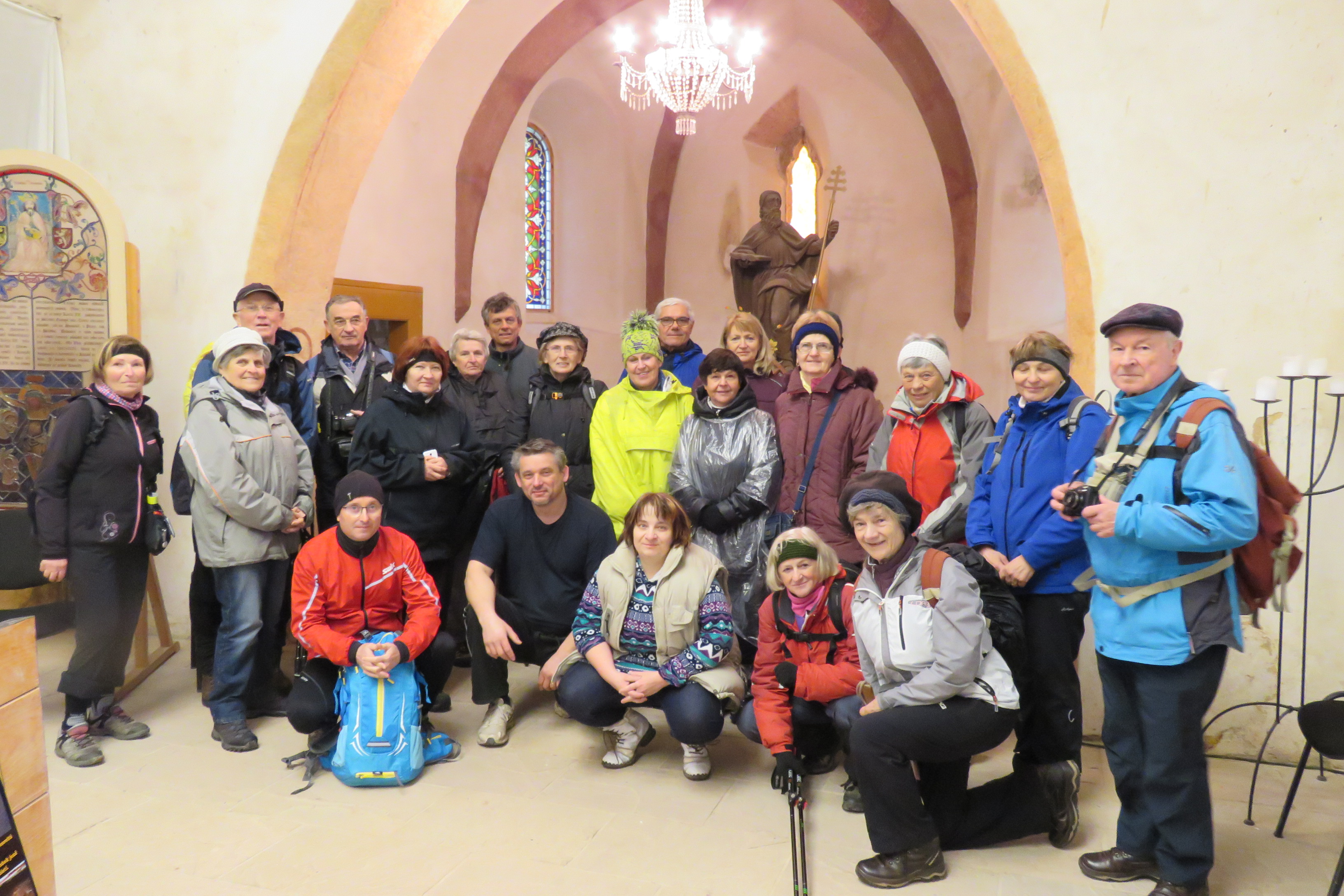 Květen2. 5.      ÚKLID LÍŇSKÉ OKRUŽNÍ TRASY, LÍNÍ A SULKOVASo        6. ročník            sraz: v Líních u Obecního úřadu v 9:30 hodin          Jednorázové gumové rukavice a igelitové pytle na odpadky budou zajištěny.          předpokládané místo a čas ukončení: Sulkov, restaurace Sparta do 13:30 hodin        dopravní spojení:  Plzeň, CAN nástupiště č.7 v 8:45 hod. – Líně 8:57 hod.; zpět Sulkov             12:28,14:28 - Plzeň, Terminál Hlavní nádraží 12:51, 14:51 (linka Zbůch – Plzeň); Sulkov                   14:28 - Plzeň, CAN 14:45 hod. (linka Domažlice – Plzeň) Informace: Karel Lukáš mobil 732 484 976, e-mail: kctline@seznam.cz ; web:    http://kctline.euweb.cz9. 5.	LÍŇSKÝ MARATON – MEMORIÁL FRANTIŠKA BRABCE So	33. ročník turistického pochodu Klubu českých turistů, odbor LíněIVV	Trasy: pěší 12, 16, 22, 32, 42 km                        horská kola 22, 32, 42km                        silniční kola 42, 84 km  - mapy KČT: č. 31Start: Líně, Obecní dům, Hornická ulice – pěší trasy 32 a 42 km 6:45 – 8:00 hod.– ostatní trasy 8:00 – 10:30 hod.              Cíl: Líně, Obecní dům, Hornická ulice od 10:30 do 17 hodinUpozornění: na start pochodu bude vypraven z Plzně, parkoviště u CAN smluvní auto-bus – odjezd v 7:45 hod., jízdné 20 KčInformace: Karel Lukáš mobil 732 484 976, e-mail: kctline@seznam.cz ; web:http://kctline.euweb.cz23.5.	Z Kluku přes Branišovský les do Českých Budějovic (ČB) - pěší turistikaSo	Turistická akce s podporou autobusuTrasy: km 8,13,18,22,36 km - mapy KČT: č. 72 * atlas SHOCART strana: 582, 583, 551,552Odjezd busu: Zbůch, zastávka busu U školy a U šachty 5:35 * Líně 5:45 * Sulkov 5:50 *Plzeň, Husova zast. MHD u ČNB 6:00 * Plzeň – Slovany (konečná tram. č.1, zastávka MHD) 6:10 hod.Předpokládaný příjezd do Plzně (bez záruky): 19:00 hod.Starty tras: 36 km: Chvalšiny (Červený mlýn) * 22 km: Mříč (Vlčí jáma, silnice) * 18 km: Slavče (BUS) * 13 km: Kaliště u Lipí * 8 km: ČB – Máj (konečná MHD)Cíl: vše ČB - České VrbnéZajímavosti na trasách: Příroda Blanenského lesa a ČB rybníků, Kluk vrchol, Kleť vrchol, bájný Branišovský les, centrum ČB.Branišovského les. Místo, kde se údajně dějí „paranormální“ jevy. Příkladem je Temné legenda. V místě prý sídlí tajemný černý muž. Vypráví se, že když má modré oči tak lidi varuje, ať rychle z lesa odejdou. Když mu ale svítí červeně, tak je chce uvěznit v nekonečném lese. Někdy v 70. letech 20. století, když tehdejší Česká lidová armáda hlídla v lese muniční sklad, stal se hrozný masakr. V noci, když se střídaly dvě jednotky na stráži, tak se z nepochopitelného důvodu postříleli. Údajně přežil jediný voják. Proč se to stalo? Možná jen popíjeli ve službě a pak v nočním lese začali zmatkovat. Možná měli pocit, že je něco napadlo ze tmy. Možná se obě směny spolu něčemu bránily... Údajně Byli zde nafoceni duchové, dobří, i zlí. Zdroj: internetové odkazy.Přihlášky do 15.5.2020 * Cena za dopravu: 380 Kč + nečlen odboru startovné 20 Kč (děti a studenti do 26 let 50% sleva: 190 Kč + nečlen odboru startovné 20 Kč)Informace a přihlášky: Petr Vlček, mobil: 737 083 120 * e-mail: fpevlk@seznam.czČerven13.6.	Za Rumcajsem do Jičína- pěší turistikaSo	Turistická akce s podporou autobusuTrasy: 10,16,25,31 km - mapy KČT: č. 2,30 * atlas SHOCART strana: 239,294,295Odjezd busu: Zbůch, zastávka busu U školy a U šachty 5:20 * Líně 5:30 * Sulkov 5:35 *Plzeň, Husova zast. MHD u ČNB 5:55 * Plzeň – Doubravka U Pietasu (zastávka MHD) 6:05hod.Předpokládaný příjezd do Plzně (bez záruky): 19:30 hod.Starty tras: 31,25 km: Rváčov (P u Lyžařského areálu) * 16 km: Tábor (rozhledna) *10 km: ŽelezniceCíl: vše Valdice (po dohodě s pořadatelem v autobuse Jičín)Zajímavosti na trase: Zajímavosti na trasách: Rváčov – rozhledna, Kozlov – hrad, Altmanova věž, Tábor chata a rozhledna, Bradle (hrad), vrch Zebín…. Nádherná příroda Českého ráje (Jičín)Přihlášky do 5.6.2020 * Cena za dopravu: 470 Kč + nečlen odboru startovné 20 Kč (děti a studenti do 26 let 50% sleva: 235 Kč + nečlen odboru startovné 20 Kč)Informace a přihlášky: Petr Vlček, mobil: 737 083 120 * e-mail: fpevlk@seznam.cz24.6.	ČTYŘI ROČNÍ OBDOBÍ – LÉTO - pěší turistika St	Místo konání: Praha a okolíDopolední trasa: V Království rododendronů  – 7 km – podle popisu průvodce             Zajímavosti na trase: Průhonický parkOdpolední trasa: Zelené poklady Prahy  – 4 km – podle popisu průvodceZajímavosti na trase: Vrtbovská zahrada, kostel Panny Marie Vítězné (Pražské jezulátko), Pet-řínské sady (Růžový sad – Květnice), Nerudova uliceDopravní spojení: tam –vlak: Plzeň, hl. n. 6:00 – Praha hl.n. 7:19 hod.; zpět – vlak: Praha hl.n. 16:45 – Plzeň hl. n. 17:59 hod.             Přihlášky se zálohou 200 Kč do 25. 4. 2020Informace a přihlášky: Václav Straka mobil 721 443 671, e-mail: kctline@seznam.cz; web:  http://kctline.euweb.cz27.6.	Pramen Lužnice a nejvyšší hora Novohradských hor - pěší turistikaSo	Turistická akce s podporou autobusuTrasy: 11,14,23,16,23,30 km - mapy KČT: č. 74 * atlas SHOCART strana:631,632 Odjezd busu: Zbůch, zastávka busu U školy a U šachty 5:05 * Líně 5:15 * Sulkov 5:20 *Plzeň, Husova zast. MHD u ČNB 5:30 * Plzeň – Slovany (konečná tram.1, zastávka MHD) 5:40 hod.Předpokládaný příjezd do Plzně (bez záruky): 20:15 hod.Starty tras: vše Pohoří na ŠumavěCíle: 11,14 km: Pohoří na Šumavě * 16,23,30 km: Karlstift (Rakousko)Zajímavosti na trase: příroda Novohradských s nejvyšší horou Kamenec (1072 mn.m.), těžko dostupná krajina téměř nedotčená člověkem, dvoj-pramen řeky Lužnice, památník obětem 1. světové války a železné opony v Pohoří n. Š.Přihlášky do 19.6.2020 * Cena za dopravu: 510 Kč + nečlen odboru startovné 20 Kč (děti a studenti do 26 let 50% sleva: 255 Kč + nečlen odboru startovné 20 Kč)Informace a přihlášky: Petr Vlček, mobil: 737 083 120 * e-mail: fpevlk@seznam.czPoznámky a doporučení:Jedná se o poměrně nedostupnou a odlehlou oblast, skoro bez možnosti občerstvení (na české straně není nic), není sem zavedena ani veřejná doprava z české strany, chybí infrastruktura (obchody).Trasy 11 a 14 km vedou po českém území a částečně po hranici s Rakouskem, ale odpoledne podstoupí účastníci cca hodinovou cestu do Rakouska (Karlstift), kde je možnost občerstvení a bude zde cca 1 hodina času.Trasy 16,23,30 km vedou po českém i rakouském území a částečně po hranici.V Rakousku (a na hranici) obtížnější orientace, těžko zjistitelný tvar značek, nutno sledovat mapu a směrovky. Totéž platí pro cyklostezky, které i na našem území budoval rakouský cykloturistický svaz.Možnosti občerstvení – pouze v Rakousku (těžko zjistitelné podmínky a otevírací doby) v úzké oblasti Karlstiftu:Horská chata Grȕnder Hȕtte (100 m z trasy)Gasthof Zeiler (centrum Karsltiftu)Karlstifter HȕtteDoporučuji uzavřít cestovní pojištění. Platné doklady a eura s sebou. Zejména účastníkům delších tras (16,23,30 km)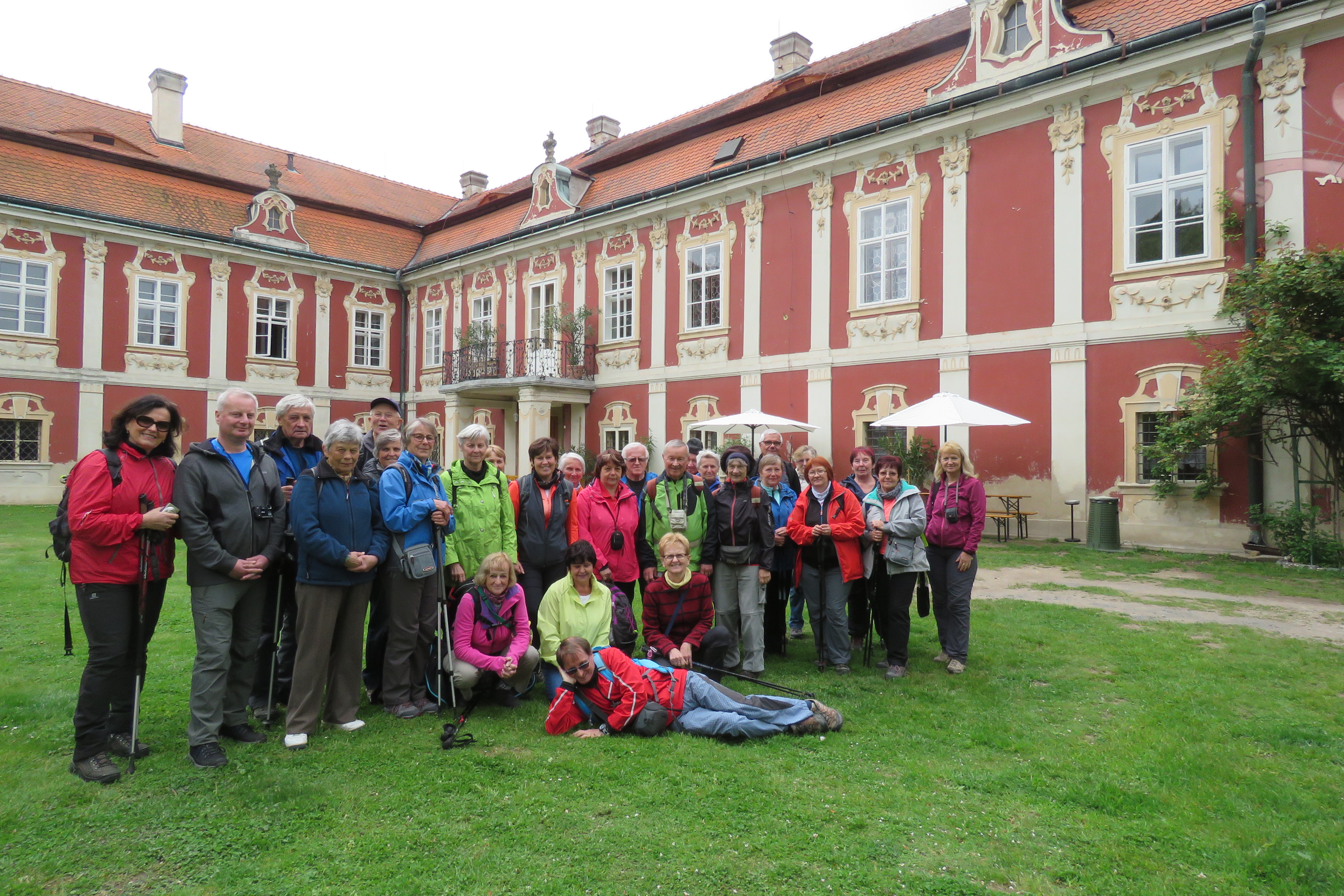 ZÁŘÍ5.9.	Sázavou k soutoku Vltavy - pěší turistikaSo	Turistická akce s podporou autobusuTrasy: 12,15, 19, 22, 34 km - mapy KČT: č. 40,38 * atlas SHOCART strana:148,294,249,295Odjezd busu: Zbůch, zastávka busu U školy a U šachty 5:50 * Líně 6:00 * Sulkov 6:05 *Plzeň, Husova zast. MHD u ČNB 6:15 * Plzeň Doubravka – u Pietasu (zastávka MHD) 6:25hod.Předpokládaný příjezd do Plzně (bez záruky): 18:30 hod.Starty tras: 12 km: Třebsín * 15 km: Kamenný přívoz - Hostěradice BUS * 19,22,34 km: Jílové u Prahy, náměstíCíl: vše Hradišťko restaurace u VolešákůZajímavosti na trase: soutok Sázavy a Vltavy, příroda v údolí Sázavy, rozhledna Pepř.Přihlášky do 28. 8.2020 * Cena za dopravu: 310 Kč + nečlen odboru startovné 20 Kč (děti a studenti do 26 let 50% sleva: 155 Kč + nečlen odboru startovné 20 Kč)Informace a přihlášky: Petr Vlček, mobil: 737 083 120 * e-mail: fpevlk@seznam.cz19.9.	Z Třeboně do Stráže nad Nežárkou - pěší turistikaSo	Turistická akce s podporou autobusuTrasy: 11, 16,25,35 km - mapy KČT: č. 75 * atlas SHOCART strana: 554,558,558Odjezd busu: Zbůch, zastávka busu U školy a U šachty 5:20 * Líně 5:30 * Sulkov 5:35 *Plzeň, Husova zast. MHD u ČNB 5:45 * Plzeň Doubravka – Slovany (konečná tram. č.1, zastávka MHD) 5:55 hod.Předpokládaný příjezd do Plzně (bez záruky): 19:30 hod.Starty tras: 11 km: Horní Lhota * 16 km: Třeboň - na Kopečku (BUS) *25 km: Chlum u Třeboně (pošta, BUS) * 35 km: parkoviště U Splavu (silnice I.tř .24)Cíl: vše Stráž nad Nežárkou (zámek, náměstí)Zajímavosti na trase: Příroda okolí Třeboně - rybníkářská krajina, Stráž nad Nežárkou (Ema Destinová, zámek, hrad)Přihlášky do 11.9.2020 * Cena za dopravu: 420 Kč + nečlen odboru startovné 20 Kč (děti a studenti do 26 let 50% sleva: 210 Kč + nečlen odboru startovné 20 Kč)Informace a přihlášky: Petr Vlček, mobil: 737 083 120 * e-mail: fpevlk@seznam.cz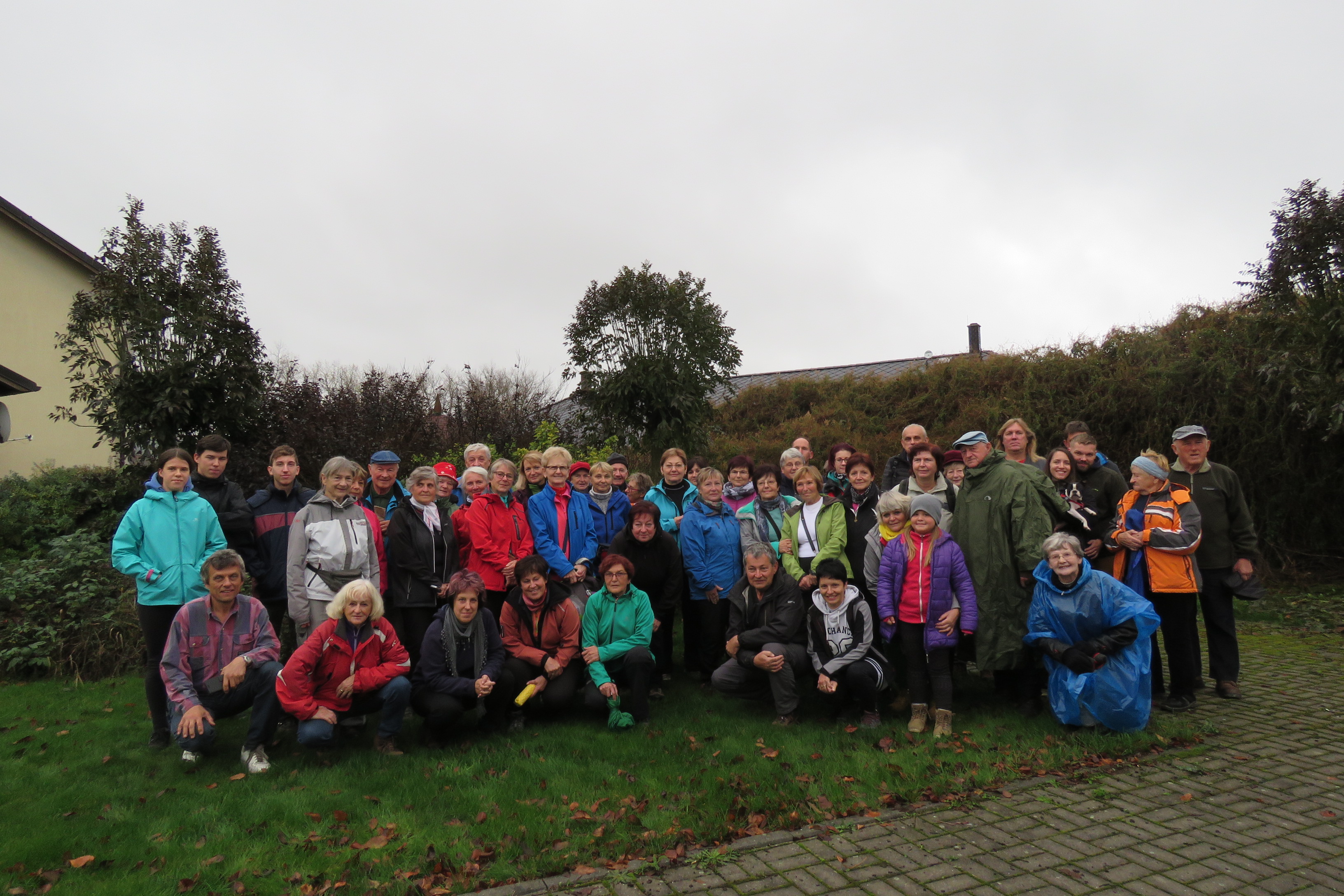 ŘÍJEN3.10.	ČTYŘI ROČNÍ OBDOBÍ – PODZIM - pěší turistika So	Místo konání: Praha a okolíDopolední trasa: Za kocourem Mikešem – 5,5 km – mapa KČT: č.40             Zajímavosti na trase: Hrusice (Památník Josefa Lady, Hostinec U Sejků, OÚ: Muzeum – mo-   dely hrusických domků a Ladových postav Odpolední trasa: Vyšehrad  - českou historií do kopce a z kopce  – 3,5 km – podle popisu prů-  vodceZajímavosti na trase: Podskalská celnice na Výtoni, Vyšehrad  (vyšehradský   hřbitov se Slavínem, bazilika sv. Petra a Pavla, románská rotunda sv. Martina, empírová  Ci-helná brána)Dopravní spojení: tam –vlak: Plzeň, hl. n. 6:00 – Praha hl.n. 7:19 hod.; zpět – vlak: Praha hl.n. 16:45 – Plzeň hl. n. 17:59 hod.             Přihlášky se zálohou 200 Kč do 24. 6. 2020Informace a přihlášky: Václav Straka mobil 721 443 671, e-mail: kctline@seznam.cz; web:  http://kctline.euweb.cz10.10.	Přes Monínec  Moninec do Sedlčan - pěší turistikaSo	Turistická akce s podporou autobusuTrasy: 12,17,23, 25,30 km - mapy KČT: č. 39, 41* atlas SHOCART strana: 390, 343, 342Odjezd busu: Zbůch, zastávka busu U školy a U šachty 5:50 * Líně 6:00 * Sulkov 6:05 *Plzeň, Husova zast. MHD u ČNB 6:25 * Plzeň Slovany (konečná tram. č.1, zastávka MHD) 6:35 hod.Předpokládaný příjezd do Plzně (bez záruky): 18:30 hod.Starty tras: 30 km: Libenice * 25 km: Moninec (dolní st. Lanovky) * 23 km: Monínec (horní stanice lanovky, doprava lanovkou cca 1,5 hod. čekání, dle informací 05/19, 10.10. 2020 by měl být poslední den provozu) * 17 km: Kvasejovice * 12 km JeseniceCíl: vše Sedlčany náměstíZajímavosti na trase: příroda okolí Monínce, zřícenina hradu Zvěřinec, hradiště Pačíska, městys SedlčanyPřihlášky do 2.10.2020 * Cena za dopravu: 310 Kč + nečlen odboru startovné 20 Kč (děti a studenti do 26 let 50% sleva: 155 Kč + nečlen odboru startovné 20 Kč)Informace a přihlášky: Petr Vlček, mobil: 737 083 120 * e-mail: fpevlk@seznam.cz31.10.	Českým Krasem do Sv. Jana pod Skalou- pěší turistikaSo	Turistická akce s podporou autobusuTrasy: 10,16,18, 23, 25,30 km - mapy KČT: č. 36 * atlas SHOCART strana: 246Odjezd busu: Zbůch, zastávka busu U školy a U šachty 6:50 * Líně 7:00 * Sulkov 7:05 *Plzeň, Husova zast. MHD u ČNB 7:15 * Plzeň Doubravka – u Pietasu (zastávka MHD) 7:25hod.Předpokládaný příjezd do Plzně (bez záruky): 18:40 hod.Starty tras: vše Tetín - Fresh restaurantCíl: 16,18 km: Svatý Jan pod Skalou, klášter * 23,25,30 km: Beroun, Berounský medvědTrasa s podporou autobusu: 10 km: Okruh po Tetínských skalách, převoz autobusem do Sv. Jana, druhý okruh v okolí po zajímavostech.Pivovar Berounský medvěd: Pro kratší trasy (10,16,18 km) zajištěn převoz do pivovaru Berounský Medvěd, Zde rezervován salonek na závěr sezóny turistických autobusových výletů.Zajímavosti na trase: Okolí Tetína (vyhlídky, zřícenina bájného hradu Tetín) * Svatý Jan pod skalou (klášter, pramen, skála, Savojovy lomy skanzen)Přihlášky do 23.10.2020 * Cena za dopravu: 230 Kč + nečlen odboru startovné 20 Kč (děti a studenti do 26 let 50% sleva: 115 Kč + nečlen odboru startovné 20 Kč)Informace a přihlášky: Petr Vlček, mobil: 737 083 120 * e-mail: fpevlk@seznam.czPROSINEC19. 12.	PŘEDVÁNOČNÍ POCHOD  So	39. ročník turistického pochodu Klubu českých turistů, odbor LíněTrasy: 9, 12, 13, 23 km - mapy KČT: č.31Starty: trasa 9 a13  km: Líně, Obecní dům 9:00 – 10:30 hod.            trasa 12 km: Zbůch, restaurace V Cihelně 8:30 – 11:00 hod.            trasa 23 km: Zbůch, restaurace V Cihelně 8:30 – 10:00 hod.Cíl: Zbůch, restaurace V Cihelně od 11:00 do 16:00 hod., průchozí cíl pro trasu 13km do Líní (cíl v Líních nebude obsazen)Informace: Karel Lukáš mobil 732 484 976, e-mail: kctline@seznam.cz; Miroslava Helclová, mobil 605 221 810, e-mail: miroslava.helclova@email.cz ; web: http://kctline.euweb.cz22.12.	ČTYŘI ROČNÍ OBDOBÍ – ZIMA - pěší turistika Út	Místo konání: Praha a okolíDopolední trasa: Malebný Nový Svět – 4 km – podle popisu průvodceZajímavosti na trase: procházka malou čtvrtí Nový SvětOdpolední trasa: Vánoce v Praze – 3 km – podle popisu průvodce             Zajímavosti na trase:  Vánoční trh na Staroměstském náměstí a Vánoční výstava v Betlémské              kapliDopravní spojení: tam –vlak: Plzeň, hl. n. 6:00 – Praha hl.n. 7:19 hod.; zpět – vlak: Praha hl.n. 16:45 – Plzeň hl. n. 17:59 hod.             Přihlášky se zálohou 200 Kč do 3. 10. 2020Informace a přihlášky: Václav Straka mobil 721 443 671, e-mail: kctline@seznam.cz; web:  http://kctline.euweb.cz25. 12.	VÁNOČNÍ POCHOD V LÍNÍCHPá	33. ročník turistického pochodu Klubu českých turistů, odbor LíněTrasa: 6 km - mapa KČT: č.31Start: Líně, u hasičárny od 13 do 13:30 hod.Cíl: průchozí Líně, u mateřské školy – nebude obsazenInformace: Karel Lukáš mobil 732 484 976, e-mail: kctline@seznam.cz; web:  http://kctline.euweb.czPoznámky k akcím uvedeným v tomto kalendáři:Turistické akce s podporou autobusu vedené Ing. Petrem Vlčkem               Pravidla pro účast na těchto akcích:Účastníci (zájemci) se nejprve přihlásí na turistické akce mailem, telefonem či osobní domluvou v libovolném termínu dopředu. Berou na vědomí, že zápis do seznamu je pouze rezervací místa do té doby, než uhradí plnou částku.Pokud se účastník přihlásí mailem či SMS, je povinen si uhlídat zpětnou odpověď s potvrzující větou přihlášení, teprve pak je rezervace platná. Upozorňuji, že zpětná automatická pošta “přečteno” se nepovažuje za potvrzení přihlášky.Po té musí uhradit náklady na dopravu jedním z těchto způsobů. Osobně (po dohodě v hotovosti) nebo ihned po přihlášeníPřevodem na účet 3029491193 / 0800* VS: „Datum zájezdu“ (příklad 020416) * Zpráva pro příjemce: „jméno(a)”, “smysluplná zkratka názvu akce“ (příklad: Vlček, Příbram) * Poznámka: platit lze jedním příkazem za více účastníků. To se musí smysluplně projevit ve jméně v poznámce. Vyrozumění o došlé platbě pořadatel neposílá zpět, jen na dodatečné požádání (nejlépe mailem a zpětné přeposlání dokladu).Jiným způsobem po dohodě s pořadatelem.Rezervace bez placení je platná:Do data uvedeného v kalendáři jako uzavírka přihlášek.Pokud se najde jiný zájemce, který zaplatí dříve, může být „neplatič“ vyřazen z rezervace, přičemž k ukončení rezervace budou přednostně vybíráni „neplatiči“ nečlenové.Účastník bere na vědomí, že se nelze z akce po termínu přihlášení a zaplacení částky za dopravu odhlásit. Při neúčasti se po vyúčtování akce vrací částka  za dopravu pouze v tom případě, že pojede dostatečný počet účastníků a autobusový výlet bude rentabilní. O výši případné vrácené částky za dopravu rozhoduje výbor odboru. Pokud se účastník nemůže z nějakých důvodů zúčastnit, má povinnost za sebe sehnat náhradníka - platba se mu pak vrátí v plné výši. Je možné, že pořadatel bude mít nějaké náhradníky k dispozici, proto doporučuji kontaktovat pořadatele. Zajišťování náhradníků však není pořadatelova povinnost.Účastník bere na vědomí, že pořadatel nezkoumá důvod odhlášení, všechny důvody jsou proto rovnocenné.Poznámka 1: Upozorňuji, že nejvíce zájemců se hlásí na předchozí dané akci (dle datumového pořadí) a zde je možno plnou částku ihned uhradit, což plně doporučuji.Poznámka 2: Pořadatel nemusí kontaktovat náhradníky, je ve vlastním zájmu náhradníků, aby naopak kontaktovali oni pořadatele a to nejlépe 2 dny před odjezdem.Ing. Petr Vlček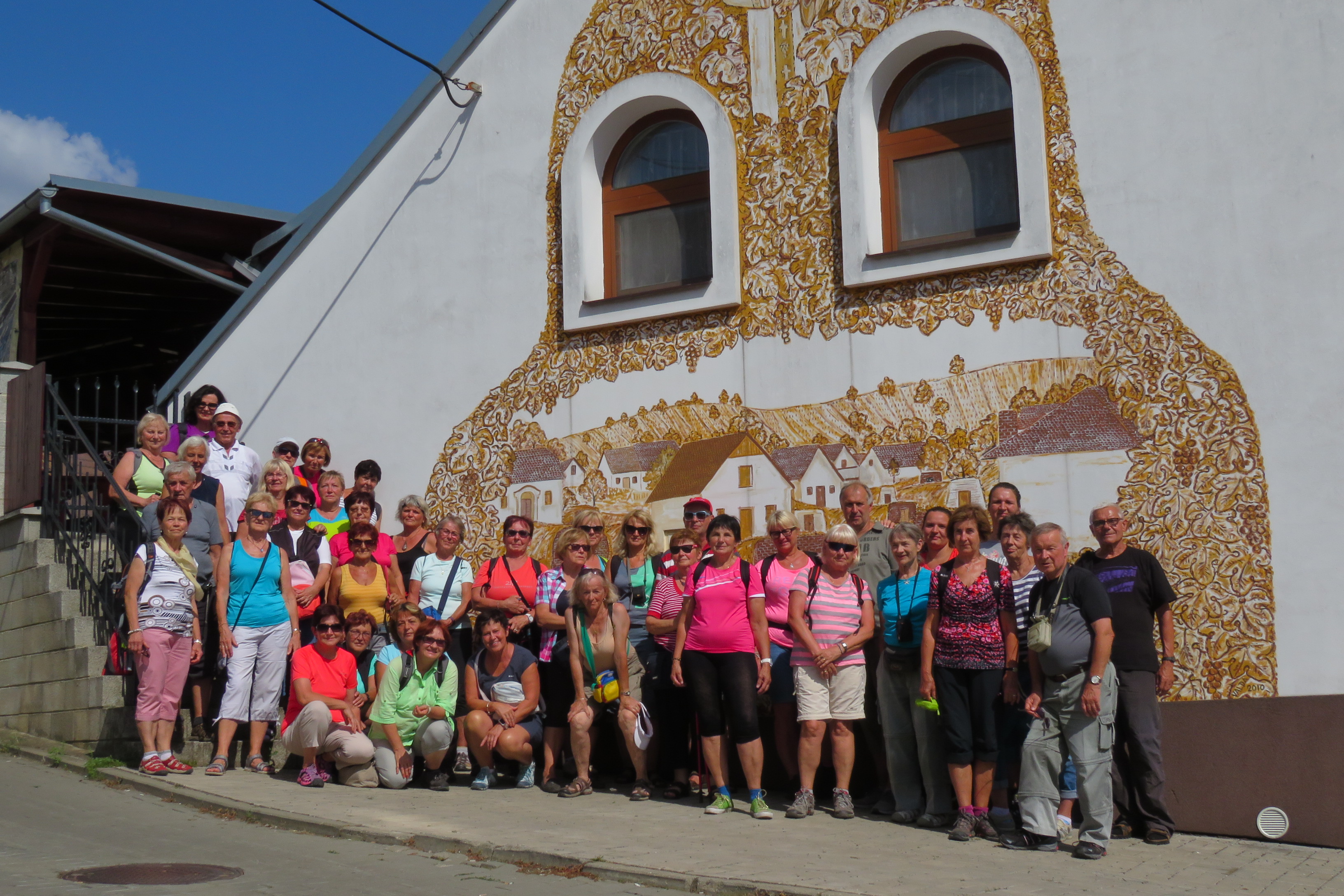 Turistické akce vedené Václavem Strakou-     účastník – člen KČT, odbor Líně, který získá během trvání cyklu Čtyři roční období v letech      2016-2020 všechny 4 barevné odstíny pamětních listů (jaro, léto, podzim, zima), ale vždy z jiného       kraje (Karlovarský, Ústecký, Středočeský, Jihočeský a nebo z Prahy a okolí) obdrží zvláštní cenu.       Navíc všichni účastníci (včetně nečlenů KČT, odbor Líně), kteří se zúčastní minimálně na 11         akcích cyklu Čtyři roční období, obdrží zvláštní pamětní list.-     termín přihlášení je nutno dodržet, jinak účastník ztrácí nárok na udělení pamětního listu a člen        Klubu českých turistů, odbor Líně nárok na příspěvek na kompenzaci jízdného.-     kdo z přihlášených se neodhlásí z akce 30 dnů před jejím konáním budou ze zálohy 200 Kč         uhrazeny objednané vstupenkypozor u některých akcí může dojít ke změně termínu akce nebo času odjezdu na tuto akci.-     konkrétní informace k jednotlivým akcím budou na webových stránkách odboru        http://kctline.euweb.cz                                                                                                                                       Václav StrakaSCHŮZE VÝBORU KLUBU ČESKÝCH TURISTŮ,ODBOR LÍNĚ V ROCE 2020Plánované termíny schůzí výboru Klubu českých turistů, odbor Líně jsou v roce 2020 následující: úterý 11.2. 2020, úterý 28.4. 2020, úterý 15.9. 2020 a úterý 8.12.2020.Schůze se budou konat v Líních v Obecním domě od 18:30 hodin a jsou veřejně přístupné pro všechny členky a členy Klubu českých turistů, odbor Líně.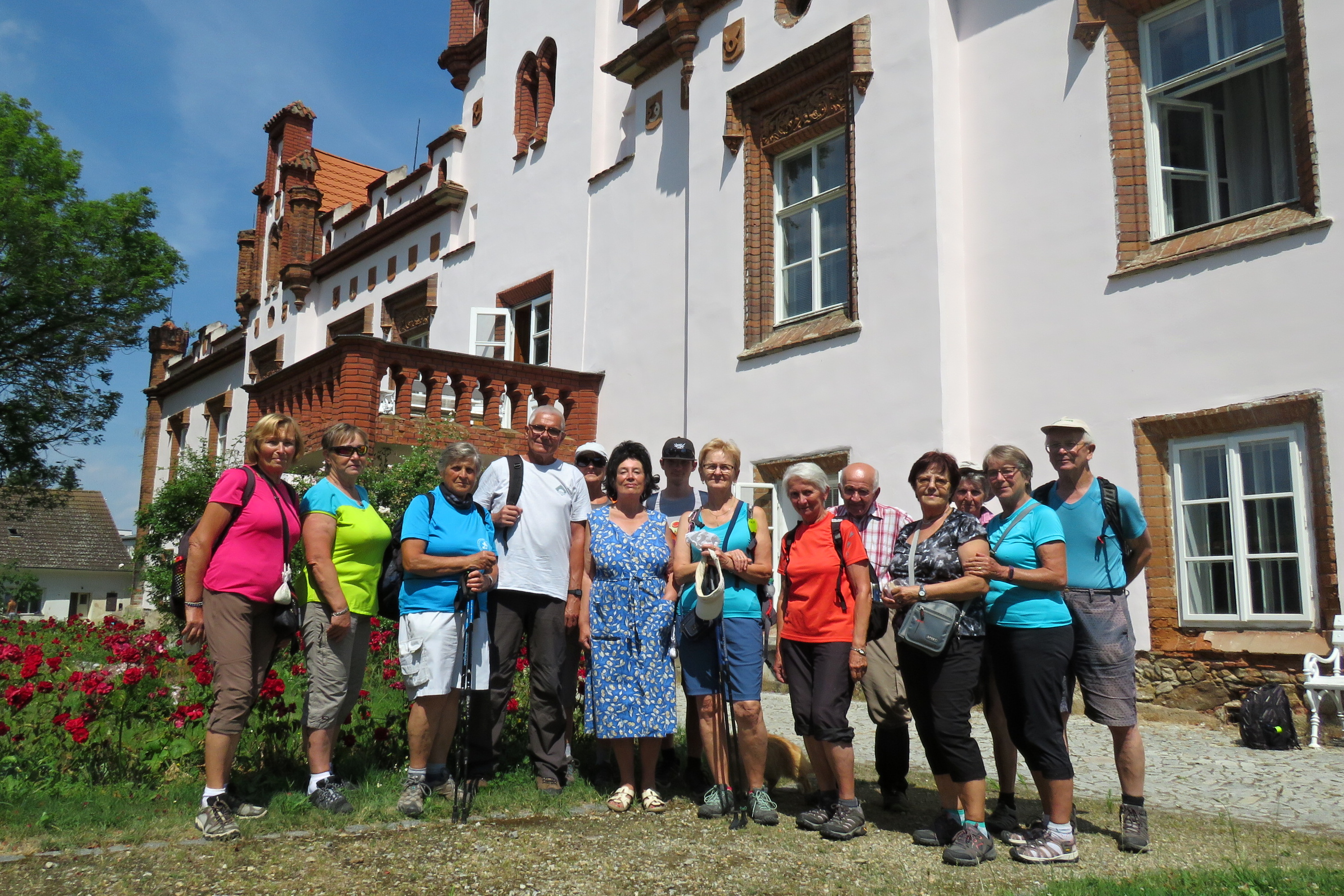 